В целях осуществления полномочий администрацией Новотитаровского сельского поселения Динского района в области коммунально-бытового обслуживания населения, оптимизации использования финансовых и материальных ресурсов, направляемых на содержание систем теплоснабжения и водоснабжения, проведения единой технической и экономической политики развития коммунальной инфраструктуры поселения, повышения эффективности использования имущества, находящегося в муниципальной собственности Новотитаровского сельского поселения Динского района, в соответствии с Гражданским кодексом РФ, Федеральным законом от 06.10.2003 131-ФЗ «Об общих принципах организации местного самоуправления РФ», Федеральным законом от 14.11.2002 №161-ФЗ «О государственных и муниципальных унитарных предприятиях», Решением Совета Новотитаровского сельского поселения Динского района от 22.12.2011 № 156-28/02 «Об утверждении Положения о порядке владения, управления и распоряжения объектами муниципальной собственности Новотитаровского сельского поселения Динского района», Решением Совета Новотитаровского сельского  поселения  Динского  района от 18.07.2018 № 234-56/03 «О согласовании возврата в казну Новотитаровского сельского поселения Динского района неисправного оборудования центральных сетей теплоснабжения», Уставом Новотитаровского сельского поселения Динского района, п о с т а н о в л я ю:Внести в постановление администрации Новотитаровского сельского поселения Динского района от 29.09.2016 № 756 «О передаче муниципального имущества Новотитаровского сельского поселения Динского района в хозяйственное ведение» следующие изменения:Для проведения ремонта неисправного оборудования центральных сетей теплоснабжения вернуть в казну Новотитаровского сельского поселения Динского района муниципальное имущество, закрепленное за муниципальным унитарным предприятием Новотитаровского сельского поселения на праве хозяйственного ведения согласно перечня (приложение).Директору муниципального казенного учреждения «Централизованная бухгалтерия» Новотитаровского сельского поселения (Луговская), поставить на баланс муниципальной казны Новотитаровского сельского поселения имущество, принятое от муниципального унитарного предприятия «Коммунальник» Новотитаровского сельского поселения (Приложение). Специалисту 1 категории финансово-экономического отдела администрации Новотитаровского сельского поселения (Грекова) внести изменения в реестр муниципальной собственности Новотитаровского сельского поселения Динского района.4.	Настоящее постановление разместить на официальном сайте администрации Новотитаровского сельского поселения Динского района - www.novotitarovskaya.info.5.	Контроль за исполнением настоящего постановления оставляю за собой.6.	Настоящее постановление вступает в силу со дня его подписания. Глава Новотитаровского сельского поселения                                                                           С.К. КошманПриложениек постановлению администрацииНовотитаровского сельского поселения Динского районаот 27.08.2018 № 339Перечень имущества, принимаемого от муниципального унитарного предприятия «Коммунальник» Новотитаровского сельского поселения (неисправного оборудования центральных сетей теплоснабжения для возврата в казну Новотитаровского сельского поселения Динского района)Начальник финансово-экономического отдела					                   А. А. Кожевникова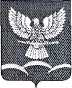        АДМИНИСТРАЦИИ НОВОТИТАРОВСКОГО       СЕЛЬСКОГО ПОСЕЛЕНИЯ ДИНСКОГО РАЙОНА                                            ПОСТАНОВЛЕНИЕот 27.08.2018                                                                                       № 339станица НовотитаровскаяО внесении изменений в постановление администрации Новотитаровского сельского поселения Динского района от 29.09.2016 № 756 «О передаче муниципального имущества Новотитаровского сельского поселения Динского района в хозяйственное ведение» № п\пПолное наименование предприятия, балансодержателя имущества, наименование имуществаГод ввода в эксплуатациюБалансовая стоимость, в руб.1Дымовая труба (котельная 24)1981225,002Дымовая труба (котельная 24)1981225,003Котел КС-1 (котельная 24)200490 003,004Дымовая труба 20 м (котельная 25)19831 600,005Емкость 10м3 (котельная 25)19941 200,006Котел «Энергия» (котельная 25)19763 845,007Дымовая труба (котельная 21)1986525,008Котел «Универсал» ( котельная 21)198614 013,009Котел «Универсал» ( котельная 21)198614 013,0010Котел «Универсал» ( котельная 21)198614 013,0011Котел КС-1 (котельная 21)200552 453,0012Теплотрасса (к СОШ 29) 220м однотрубная (котельная 21)2008367 576,2713Теплотрасса 1912м (котельная 21)19861 000,3114Теплотрасса 179м (котельная 21)19935 226,0015Теплотрасса 93м (котельная 21)199336 516,0016Узел учета расхода газа (котельная 21)2008311 225,0017Горелка ПНГ-2 (котельная 22)200625 000,0018Горелка ПНГ-2 (котельная 22)200625 000,0019Дымовая труба (котельная 22)20102 134,0020Насос циркуляционный (котельная 22)19785 577,0021Модульная контейнерная котельная мощностью 0,6 МВт, теплотрасса диаметром 100м протяженностью 714м.п. (Краснодарский край, Динской район, ст. Новотитаровская, ул. Ленина 188а)20125 592 913,3922Газоходы и газопровод внутренний (котельная 27)200435 000,0023Дымовая труба (котельная 27)200430 000,0024Котел «Братск-1» (котельная 27)200450 800,0025Котел «Братск-1» (котельная 27)200450 800,0026Котел «Братск-1» (котельная 27)200450 800,0027Котел «Братск-1» (котельная 27)200450 800,0028Оборудование ХВО (котельная 27)201060 766,5129Узел учета расхода газа (котельная 27)2008311 225,0030Горелка ПНГ (котельная 29)201020 833,3331Горелка ПНГ (котельная 29)201020 833,3332Горелка ПНГ-1 в сборе (котельная 29)201045 900,0033Горелка ПНГ-2 (котельная 29)200620 677,9734Дымовая труба 20м (котельная 29)19941 600,0035Насос К 100-65-200 (котельная 29)200312 610,0036Теплотрасса 1697м/трубопровод теплотрассы (котельная 29)2001125 416,0037Модульная контейнерная котельная мощностью 1,6 МВт, в т.ч. Здание, литер Б, теплотрасса диаметром 100мм. (Краснодарский край, Динской район, ст. Новотитаровская ул. Крайняя, 2 Г)20019 936 219,6138Теплотрасса 32,5м (котельная 30)2012278 930,5439Котел ACV (котельная 30)2012364 419,5040Котел ACV (котельная 30)2012364 419,5041Электрооборудование КИПиА (котельная 30)2012542 387,00